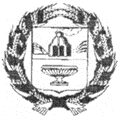 АДМИНИСТРАЦИЯ НОВОМОНОШКИНСКОГО СЕЛЬСОВЕТАЗАРИНСКОГО РАЙОНА АЛТАЙСКОГО КРАЯПОСТАНОВЛЕНИЕ10.10.2023					                                                                   № 58с. НовомоношкиноВ соответствии с Бюджетным кодексом Российской Федерации, со статьей 56 Устава муниципального образования Новомоношкинский сельсовет Заринского района Алтайского края, решением Совета депутатов Новомоношкинского сельсовета Заринского района Алтайского края от 29.09.2021 № 21 «Об утверждении Положения о бюджетном процессе и финансовом контроле в муниципальном образовании Новомоношкинский сельсовет Заринского района Алтайского края», Администрация Новомоношкинского сельсоветаП О С Т А Н О В Л Я Е Т:1. Утвердить отчет об исполнении бюджета муниципального образования Новомоношкинский сельсовет Заринского района Алтайского края за 3 квартал 2023 года (Прилагается).2. Направить отчет об исполнении бюджета в комиссию по бюджету, налоговой и кредитной политике Совета депутатов Новомоношкинского сельсовета.3. Настоящее постановление подлежит обнародованию в установленном порядке.4. Настоящее постановление вступает в силу после его обнародования.Главы Администрации сельсовета                                                               А.С. ТымкоОТЧЕТоб исполнении бюджета муниципального образования Новомоношкинский сельсовет Заринского района Алтайского края за 3 квартал 2023 годаТаблица 1Исполнение бюджета по доходам, расходам и источникам финансирования дефицита бюджета муниципального образования Новомоношкинский сельсовет Заринского района Алтайского края за 3 квартал 2023 годатыс. руб.Об исполнении бюджета муниципального образования Новомоношкинский сельсовет Заринского района Алтайского края за 3 квартал 2023 годаПРИЛОЖЕНИЕк постановлению Администрации Новомоношкинского сельсовета Заринского района Алтайского краяот 10.10.2023 № 58 Наименование показателейУточненный план годаИсполнение за 3 квартал 2023 года123ДОХОДЫНалоговые доходы916,0487,1в том числеНалог на доходы физических лиц51,024,3Единый сельскохозяйственный налог75,00Налог на имущество физических лиц60,021,4Земельный налог700,0414,9Государственная пошлина за совершение нотариальных действий должностными лицами органов местного самоуправления, уполномоченными в соответствии с законодательными актами Российской Федерации на совершение нотариальных действий30,026,5Неналоговые доходы473,0366,3в том числеДоходы от сдачи в аренду имущества, находящегося в оперативном управлении органов управления сельских поселений и созданных ими учреждений (за исключением имущества муниципальных бюджетных и автономных учреждений)238,0158,4Доходы, поступающие в порядке возмещения расходов, понесенных в связи с эксплуатацией имущества234,0207,9Административные штрафы, установленные законами субъектов Российской Федерации об административных правонарушениях1,00Безвозмездные поступления, всего5828,54476,5в том числеДотации бюджетам сельских поселений на выравнивание бюджетной обеспеченности из бюджетов муниципальных районов582,9437,1Субвенции бюджетам сельских поселений на осуществление первичного воинского учета на территориях, где отсутствуют военные комиссариаты117,688,2Межбюджетные трансферты, передаваемые бюджетам муниципальных образований на осуществление части полномочий по решению вопросов местного значения в соответствии с заключенными соглашениями1339,6922,8Прочие межбюджетные трансферты, передаваемые бюджетам сельских поселений3908,93148,9Возврат прочих остатков субсидий, субвенций и иных межбюджетных трансфертов, имеющих целевое назначение, прошлых лет из бюджетов сельских поселений-120,5-120,5ВСЕГО ДОХОДОВ7217,55329,9РАСХОДЫ01 Общегосударственные вопросы1540,41024,70104 Функционирование Правительства Российской  Федерации, высших исполнительных органов государственной власти субъектов Российской Федерации, местных администраций951,8664,00111 Резервные фонды5,000113 Другие общегосударственные вопросы583,6360,702 Национальная оборона117,682,50203 Осуществление первичного воинского учета на территориях, где отсутствуют военные комиссариаты117,682,503 Национальная  безопасность и правоохранительная деятельность70,535,90310 Защита населения и территорий от чрезвычайных ситуаций природного и техногенного характера, гражданская оборона70,535,904 Национальная экономика1084,9734,60401 Общеэкономические вопросы75,67,40409 Дорожное хозяйство (дорожные фонды)691,0570,20412 Другие вопросы в области национальной экономики318,3157,005 Жилищно-коммунальное хозяйство2621,31975,00502 Коммунальное хозяйство2556,31929,10503 Благоустройство65,045,908 Культура, кинематография           2250,51313,60801 Культура495,9209,50804 Другие вопросы в области культуры, кинематографии1754,61104,110 Социальная политика35,624,71001Пенсионное обеспечение35,624,711 ФИЗИЧЕСКАЯ КУЛЬТУРА И СПОРТ15,05,011 02 Массовый спорт15,05,0ВСЕГО РАСХОДОВ7735,85196,0Источники финансирования дефицита бюджета муниципального образования Новомоношкинский сельсовет Заринского района                                    Алтайского края,  всего-518,3-133,9в том числеизменение остатков средств-518,3-133,9